Sample Assessment Tasks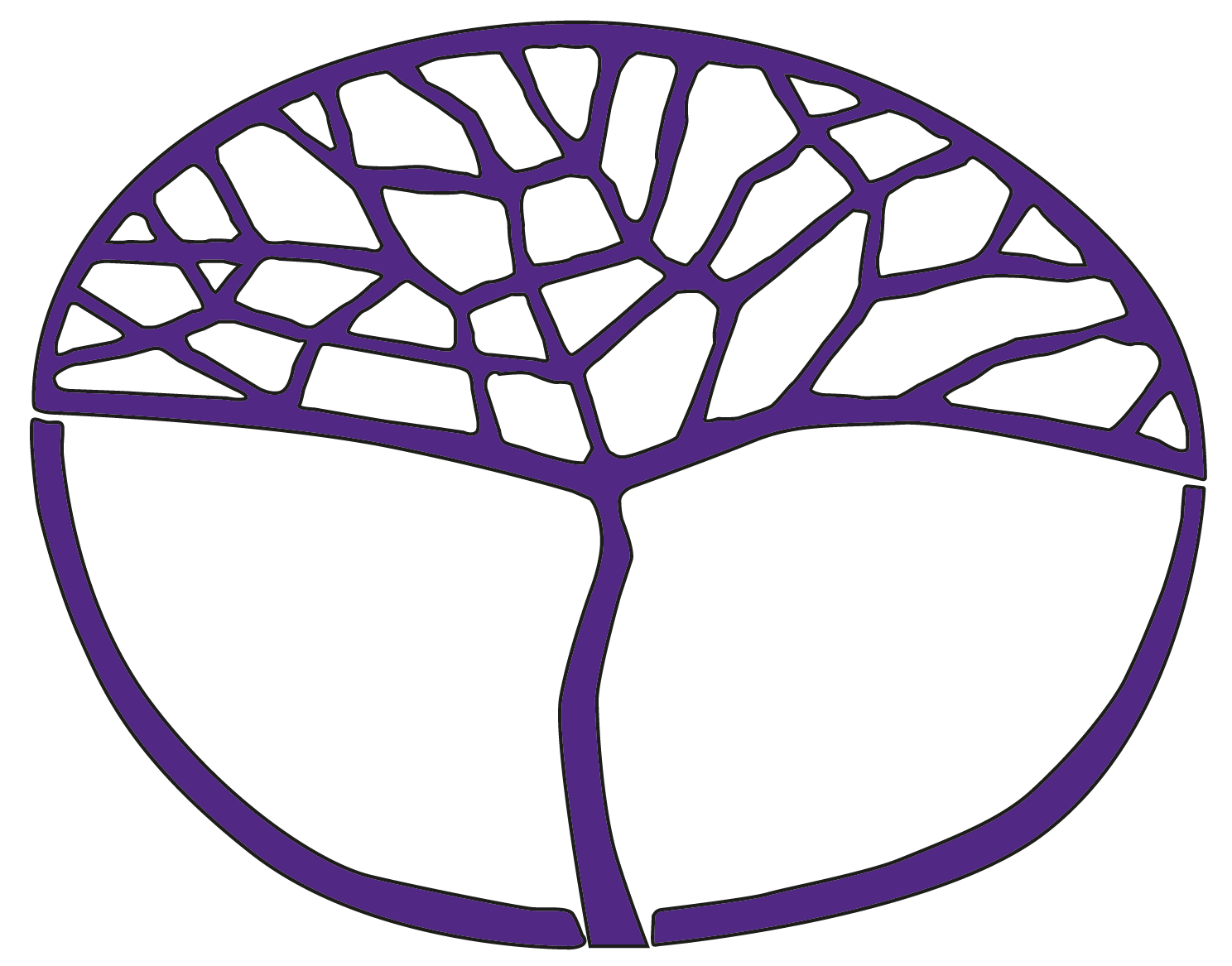 Engineering StudiesGeneral Year 12Copyright© School Curriculum and Standards Authority, 2015This document – apart from any third party copyright material contained in it – may be freely copied, or communicated on an intranet, for non-commercial purposes in educational institutions, provided that the School Curriculum and Standards Authority is acknowledged as the copyright owner, and that the Authority’s moral rights are not infringed.Copying or communication for any other purpose can be done only within the terms of the Copyright Act 1968 or with prior written permission of the School Curriculum and Standards Authority. Copying or communication of any third party copyright material can be done only within the terms of the Copyright Act 1968 or with permission of the copyright owners.Any content in this document that has been derived from the Australian Curriculum may be used under the terms of the Creative Commons Attribution-NonCommercial 3.0 Australia licenceDisclaimerAny resources such as texts, websites and so on that may be referred to in this document are provided as examples of resources that teachers can use to support their learning programs. Their inclusion does not imply that they are mandatory or that they are the only resources relevant to the course.Sample assessment taskEngineering Studies – General Year 12Task 1 – Unit 3Assessment type: DesignConditionsPeriod allowed for completion of the task: two weeksTask weighting3% of the school mark for this pair of units__________________________________________________________________________________Design project one 	(20 marks)Investigate design needs, different sources of inspiration and products with specific performance criteria, and then use a design process to design and make a product based on their design research.	What you need to doDevelop the first part of a design folio; include the following:investigate and develop ideas by an engineering design process using:performance criteria related to needs	(8 marks) combine different sources of inspiration existing ideas and products	(6 marks) include supporting images limitationslist available materials and equipment prepare a design brief	(6 marks)outline: function, aesthetics, safety, cost considerations and limitationsinclude references and sources of informationMarking key for sample assessment Task 1 – Unit 3Sample assessment taskEngineering Studies – General Year 12Task 2 – Unit 3 Core content – Engineering in societyAssessment type: ResponseConditionsPeriod allowed for completion of the task: one weekTask weighting2% of the school mark for this pair of units____________________________________________________________________________________________________Investigate forms of energy	(22 marks)Research the definitions of energy, power and work. Define and compare forms of energy by providing common examples. Compare suitable forms of energy supply for the proposed project.Core content – Engineering in societyEnergyTask descriptionResearch and report on the definitions of energy, power and workproduce a detailed paragraph for each definition and a final paragraph on the relationships between the three	(6 marks) research sources of information to define and compare the different forms of energy	(8 marks) for each form of energy, identify and compare two (2) common examples or uses; the two examples should be described in approximately 100 wordsimages may be included and referred to when comparing the forms of energycompare and select suitable forms of energy supply for the proposed project	(6 marks)support the selection with a description and explanation of methods/sources of energy supply and estimated rate of consumptionInclude all references by in-text referencing or in an appropriately set out reference list	(2 marks)Some suggested references:Copeland, P.L. (2000). Engineering studies: The definitive guide (Vol. 1. Preliminary course). 
Allawah, NSW: Anno Domini 2000. (ISBN 0646394592)Copeland, P.L. (2005). Engineering studies: The definitive guide (Vol. 2. The HSC course) (2nd ed.). Helensburgh, NSW: Anno Domini 2000. (ISBN 0975733478)Ivanoff, V. (2010). Engineering mechanics: An introduction to statics, dynamics and strength of materials. Sydney: McGraw-Hill. (ISBN 9780071010030)Moaveni, S. (2015). Engineering fundamentals: An introduction to engineering (5th ed.). Boston, MA: Cengage Learning. (ISBN 9781305084766)Rochford, J. (2012). Stage 6 Engineering Studies Communication: A student's workbook. 
Tumbi Umbi, NSW: KJS Publications. (ISBN 9780957963016)(Please note: Latest editions have been cited, but earlier editions will be just as useful as references.)Marking key for sample assessment Task 2 – Unit 3Sample assessment taskEngineering Studies – General Year 12Task 3 – Unit 3Specialist fields: 	Part A – Mechanical materials       OR 	Part B – Mechatronics componentsAssessment type: DesignConditionsPeriod allowed for completion of the task: two weeksTask weightingPart A or Part B: 3% of the school mark for this pair of units__________________________________________________________________________________Task 3 Part A: Mechanical materials	(25 marks)Investigate materials from the Core and within the specialty field, and report on materials suitable for the development of a solution.	 Task descriptionPrepare reports and present in an appropriate form; list, charts or tables, on the following:Core content: Materials – classify types of materials	(5 marks)metals (pure)alloys (ferrous)alloys (non-ferrous)polymerscompositesInvestigate and develop an understanding of the following engineering processes in relation to steel		(10 marks)Mechanical – materialshardeningtempering normalisingcase hardeningannealingInvestigate, name the different steels, and express an understanding of:	(8 marks) the effect of carbon content (C%) in steelsteels’ ability to be worked and hardened, and its properties after processingAcknowledge all sources of information, using either in-text referencing or an appropriate reference list at the end of the report	(2 marks)Marking key for sample assessment Task 3 Part A – Unit 3Task 3 Part B: Mechatronics materials and electronic/electrical components	(27 marks)Investigate materials from the Core and components within the specialty field, and report on suitable choices for the development of a solution.	 Task descriptionPrepare reports and present in an appropriate form; list, charts or tables, on the following:Core content: Materials – classify types of materials	(5 marks)metals (pure)alloys (ferrous)alloys (non-ferrous)polymerscompositesInvestigate and develop an understanding to recognise circuit symbols and the function of each component listed in Unit 3 of the syllabus: Mechatronics – components	(10 marks)Explain and give examples of component markings:	(10 marks)fixed value resistors – 4 band E12 seriescapacitors: pF, nF and μFserial numbers – data sheetspin outs: voltage regulator, transistor and integrated circuitsinclude sketched, simple circuit diagrams that contain listed componentAcknowledge all sources of information, using either in-text referencing or an appropriate end of report reference list		(2 marks)	Marking key for sample assessment Task 3 Part B – Unit 3Sample assessment taskEngineering Studies – General Year 12Task 4 – Unit 3Assessment type: DesignConditionsPeriod allowed for completion of the task: two weeksTask weighting8% of the school mark for this pair of units__________________________________________________________________________________Devise a solution for project one 	(15 marks)Use a design process to design a product based on their design research.	What you need to doDevelop ideas and concepts through collected and annotated images, incorporating comments about design fundamentals and factors affecting design and materials, with references back to the design brief	(12 marks)Include references and sources of information	(3 marks)Marking key for sample assessment Task 4 — Unit 3Sample assessment taskEngineering Studies – General Year 12Task 5 – Unit 3Assessment type: ProductionConditionsPeriod allowed for completion of the task: two weeksTask weighting5% of the school mark for this pair of units____________________________________________________________________________________________________Production plan for project one 	(15 marks)Use a design process to produce working drawings, lists for materials, components and parts, and a timeline.	What you need to doProduce working drawings of the chosen design	(8 marks)Create lists of materials, parts and components with costing	(4 marks)Develop and use a timeline for producing the solution	(3 marks)Marking key for sample assessment Task 5 – Unit 3Sample assessment taskEngineering Studies – General Year 12Task 6 – Unit 3Assessment type: ProductionConditionsPeriod allowed for completion of the task: five weeksTask weighting20% of the school mark for this pair of units____________________________________________________________________________________________________Production of project one	(30 marks)Using your production plan, construct the project. Document a work log/time sheet, including sequence of production, accompanied by production photographs.	What you need to doPrepare a work log/time sheet to show a sequence of production, including spaces for photos of the main stages of production	(4 marks)Use ongoing evaluation techniques: diary, journal or folio notes and use of photography to record ongoing progress/decision changes made to the project	(6 marks)Complete the production stages by: 	(10 marks)	 following the proposed production planconstructing a solution by selecting and using appropriate tools and machines, 
following safe work practicesusing a timeline to construct and test the solutionmaintaining safety requirements recording changes to materials lists or costingmarking out of material/s as required from plan and cut parts to required sizes using appropriate tools	carefully putting the parts together	 take photographs of completed working projectPresent the completed working project	(10 marks)Marking key for sample assessment Task 6 – Unit 3Sample assessment taskEngineering Studies – General Year 12Task 7 – Unit 3Assessment type: DesignConditionsPeriod allowed for completion of the task: one week, completed during the final week of the termTask weighting2% of the school mark for this pair of units____________________________________________________________________________________________________Evaluation of completed project one	(20 marks)Test and evaluate your finished project by responding to evaluation questions.	What you need to doWrite clear statements to evaluate the projectComment on the following key points, using some relevant or all minor dot pointsTest the solution for correct function and document using checklists and test dataDid the project meet the design requirements?	(10 marks)compare project against design ideas and final drawingscomment on appearance, function and safetyshape and sizefinishoperating efficiencysafe usageDid the manufacturing processes achieve a quality project?	(5 marks)comment on success of manufacturing skills correct shape and size as per designproportion and fitaccurate joins, no gapsmanufacturing influences on appearancecomment on the production procedureCould the shape, size and design features of the project be improved?	(5 marks) comment on variations and changes to the design – aesthetics, materials and functionMarking key for sample assessment Task 7 – Unit 3Sample assessment taskEngineering Studies – General Year 12Task 10 – Unit 4Assessment type: ResponseConditionsPeriod allowed for completion of the task: two weeksTask weighting2% of the school mark for this pair of units____________________________________________________________________________________________________Core content – Engineering in society	(33 marks)Research forms of obsolescenceDefine the terms; obsolete and obsolescence. Compare forms of obsolescence: technical, functional, postponement and planned.Describe advantages and disadvantages of the different forms of obsolescence for society, business and the environment. 	 Task descriptionResearch the definitions of the terms obsolete and obsolescence, then produce a detailed paragraph for each definition	(5 marks) Investigate and identify the four different forms of obsolescence, and then compare the differences, using examples when necessary	(12 marks)For each form of obsolescence, identify and describe an example of an advantage and disadvantage for society, business and the environment	(14 marks) each example should be limited to approximately 20–30 wordsimages should be included and referred to in the description of each form of obsolescenceInclude all references by using in-text referencing, or an appropriately set out reference list	
	(2 marks)Some suggested website references:www.merriam-webster.com/dictionary/obsolescencewww.websters-online-dictionary.org/definitions/obsolescenceen.wikipedia.org/wiki/Obsolescencewww.investopedia.com/terms/p/planned_obsolescence.aspwhatis.techtarget.com/definition/planned-obsolescence-built-in-obsolescencebusiness.yourdictionary.com/technical-obsolescencewww.investopedia.com/terms/f/functional-obsolescence.asp#axzz26hyhPdnuecopolproject.blogspot.com.au/2010/04/what-are-types-of-obsolescence.htmlMarking key for sample assessment Task 10 – Unit 4What needs to be submitted for assessmentDue dateResearch on design needs, different sources of inspiration, and products with specific performance criteriaDesign brief Design folio – Investigation, design brief and concept development Maximum possible markAllocated markProvides information on performance criteria and sources of inspiration detailed comparisons, using design considerations, between a selected number of performance criteria and sources of inspiration, supported by suitable imagesa number of different examples with notes describing the differences a selection of ideas from a single performance criterion/inspiration with some notation about likes/dislikescollection of ideas, dissimilar images and few notes 7–85–63–41–2/8Provides information about existing productsappropriate number of existing similar products, with source referencing, using the design considerations to make detailed comparisonscomparisons between an appropriate number of images against the design considerationsa selection of ideas of a single product with limited annotation about likes and dislikes5–63–41–2/6Provides information about the situation, defining a need or purpose for the project in the design briefincludes clear statements about function, aesthetics, safety, cost considerations and limitationsincludes general statements about the likes and dislikes covers broad areas of the design problem in limited general terms only5–63–41–2/6TotalTotal/20define and describe relationships betweendefine and compare forms of energyenergykineticpowerpotentialworkthermalchemicalelectricalelectro-chemicalelectromagnetic (light)soundnuclearWhat needs to be submitted for assessmentDue dateDefinitions of energy, power and workComparison of the different forms of energySelected suitable forms of energy supply for the proposed projectResearch the definitions of energy, power and work. Define and compare forms of energy by providing common examples. Compare suitable forms of energy supply for the proposed project.Maximum possible markAllocated markDocument definitions and relationships of energy, power and workaccurate, detailed definitions and correct use of terminologyminor/small errors or some details missing in each definition, uses terminology correctly to define each term terminology incorrect and/or critical information missing5–63–41–2/6Comparison of the different forms of energy with two examples or uses of each form of energyaccurate identification of each energy type and correct descriptions of two common examples, using appropriate terminologycorrect terminology in identifying each energy type but has minor/small errors in some descriptions of the examplessome energy types defined in general terms, with minor errors in some descriptions of the examples incorrect use of terminology to identify and describe examples of the energy types7–85–63–41–2 /8Selected suitable forms of energy supply for the proposed projectappropriate forms of energy selected, supported by a clear explanation of each source of supply and estimated consumptionenergy selected; minor/small errors or some details missing in the description or explanation of energy supply and consumption description or explanation of energy supply and consumption uses incorrect terminology and/or has critical information missing5–63–41–2/6appropriate reference listlimited or no reference list provided21/2TotalTotal/22What needs to be submitted for assessmentDue dateList of classified core materialsProcesses in relation to steelDifferent steelsReport on classification of Core materials and understanding of the processes for steels and types of steelMaximum possible markAllocated markList, charts or tables of classified Core materials accurate detailed list, showing correct classified materials relating to composition small errors in terminology and/or minor details missing in the arrangement of materialssome details missing and errors in arrangement or use of terminology some core information missing and arrangement has errorsmix up of terminology used or incorrect and/or critical information missing54321/5Processes in relation to steel accurate detailed expressions of all five processes minor/small errors or minor details missing in one of the processesminor/small errors or some details missing in two of the processesminor/small errors or some details missing in more than two of the processesterminology used is incorrect and/or critical information missing9–107–85–63–41–2/10Naming of steels and reports on the effect of carbon content (C%) in steel and steels’ ability to be worked and hardened and its properties after processingcorrectly names the different steels, and accurately describes the varying effects of different carbon percentages on steel and the steels’ characteristics after processingcorrectly names the different steels, but has minor/small errors in some descriptions of the effects of different carbon percentages on steel and the steels’ characteristics after processingnames the different steels, but has minor/small errors in some descriptions and/or incorrect terminology names the different steels, but has significant errors in descriptions of the effects of different carbon percentages on steel7–85–63–41–2/8appropriate in-text referencing or end of report reference listlimited or no referencing provided21/2TotalTotal/25What needs to be submitted for assessmentDue dateList of classified core materialsCircuit components, their symbols and their functionExplanations and examples of markings on componentsSimple circuit diagramsReport on classification of Core materials and understanding circuit symbols, characteristics and markings for electronic/electrical componentsMaximum possible markAllocated markList, charts or tables of classified Core materials accurate detailed list, showing correct classified materials relating to composition small errors in terminology and/or minor details missing in the arrangement of materialssome details missing and errors in arrangement or use of terminology some core information missing and arrangement has errorsmix up of terminology used or incorrect and/or critical information missing54321/5Circuit symbols, function and summary of characteristics accurate recognition of all circuit symbols and detailed explanations of the function of each listed componentcorrect recognition of all circuit symbols, but minor/small errors in the explanations of some functions correct recognition of all circuit symbols, but some details missing and/or errors in the explanations of some functions some circuit symbols not correctly named and some details missingterminology not correct and/or critical information missing9–107–85–63–41–2/10Report on the general characteristics of components, with an explanation of markings on components, including sketching of simple circuit diagrams accurate detailed explanation with the correct terminology to explain each value, with clear, well-labelled components in sketches of circuit diagrams minor errors in one or two explanations, but good, well-labelled sketches of circuit diagramsminor details missing some explanations, with satisfactory of components in sketches of circuit diagramssome circuit symbols not correctly labelled and/or components in sketches have some details missingsome terminology used is incorrect and/or critical information missing9–107–85–63–41–2/10appropriate in-text referencing or end of report reference listlimited or no referencing provided21/2TotalTotal/27What needs to be submitted for assessmentDue dateAnnotated design concept images showing concept development Design folio – Investigation, design brief and concept development Maximum possible markAllocated markProvides ideas and concepts through collected and annotated images, including list of materials clear development of ideas and concepts showing a flow of concept development with specific detailed annotations on a diverse range of images, but referring to design fundamentals, materials list and design brief development of ideas and concepts showing concept development with annotations on images referring to design brief and design fundamentalsdevelopment of ideas expressed as annotated images, with reference back to design factors, materials and design brief concept development is limited by few images and simple annotations, little or some reference to ideas in the design briefsingle concept development expressed through a few simple images, little annotation of ideas in the design brief development of a concept is unclear through the random images having simple annotations, showing little reference to the design brief11–129–107–85–63–41–2/12appropriate in-text referencing or end of report reference listlimited or infrequent referencing or no provided list31–2/3TotalTotal/15What needs to be submitted for assessmentDue dateWorking drawings; orthographic and other types, as requiredLists for materials, parts and components with costingTimelineProduction plan for project oneMaximum possible markAllocated markWorking drawingsaccurate drawings that contain all required details to manufacture the productaccurate drawings that contain most required details to manufacture the productrudimentary drawings that lack enough detail to manufacture the product6–83–51–2/8Lists for materials, parts and components with costinglists that contain all required details to supply materials, parts and components to manufacture the product and cost itlists that contain most of the required details to supply materials, parts and components to manufacture the product and cost itrudimentary lists that contain significant omissions that would make it unlikely for a third party to supply the required materials, parts and components and nor would they be able to cost the product3–421/4Timelineall key milestones are identified and listed with a completion datemost key milestones are identified and listed with a completion datesome key milestones are identified and listed with a completion date321/3TotalTotal/15What needs to be submitted for assessmentDue dateProduction stage photos/daily work log for making processStages of production (teacher observation)Completed projectProduction and recording of project oneMaximum possible markAllocated markWork log or diary preparationprepares for records of photographs, ongoing decisions and evaluationsinconsistent preparation for decisions and evaluations3–41–2/4Ongoing record of production detailed record of production clearly showing each stage of the process stages of the process are recorded with brief annotations limited record of production 5–63–41–2/6Completed assembly/fitting of project partsall parts shaped, assembled and fitted to a very high degree of accuracyall parts shaped, assembled and fitted to a high degree of accuracy with some minor errors or correctionsmost parts shaped, fitted and assembled to a high degree of accuracy most parts shaped, fitted and assembled to an acceptable degree of accuracy but there is evidence of lack of attention to detail some parts shaped, fitted and assembled to an acceptable degree of accuracy but there is evidence of missing pieces or poor quality workmanship9–107–85–63–41–2/10Completed functioning projectcompleted functioning project; all components tested and function correctlycompleted functioning project; all components tested, some components require adjustmentcompleted functioning project, but with inconsistent functioning components requiring adjustments completed functioning project, but with interrupted functioning requiring adjustments to, or replacement of, componentscompleted, but non-functioning project; faulty components and/or assembly caused a non-functioning project9–107–85–63–41–2/10TotalTotal/30What needs to be submitted for assessmentDue dateCompleted, tested project and evaluation reportEvaluation of completed projectMaximum possible markAllocated markEvaluation comments with regards to the specifications and design considerations of aesthetics, function and safetyclear comments referring to specific design considerations combined with justification of design, fulfilling design brief requirementscomments outlining major uses and function, and referring to points within design briefcomments linked to design brief expressing personal likes and dislikes about finished project comments outlining use of project, but little reference to statement of intentcomments reflect superficial evaluation9–107–85–63–41–2/10Comments on the manufacturing processesclear flow of evaluation of all procedures with reference to specific procedures, improvements with little or no variation of processappropriate reporting and/or comment on procedures with some logical evaluation of operations, with little or minor variation of processcomments on procedures with limited evaluation of operations, and some major correction of processbrief comments with few references to major changes to processcomments reflect superficial evaluation54321/5Evaluation comments with regards to the shape and size – improvementsclear comments referring to aesthetics, function and safety influenced by shape and size and suggested improvementscomments suggesting improvements, referring to major design considerationscomments expressing personal likes and dislikes about improvementsbrief reference to design changes to improve function or aesthetics few comments/superficial notes on improvements 54321/5Total/20What needs to be submitted for assessmentDue dateDefinitions and examples of obsolescenceAdvantages and disadvantages of obsolescencePresentation of the definitions and examples of the terms obsolete and obsolescence. Advantages and disadvantages of obsolescence.Maximum possible markAllocated markPresented definitions of the terms obsolete and obsolescenceaccurate definitions and descriptive use of each term uses terminology correctly to define each term, but has minor/small errors or some details missing definitions incorrect and/or information missing4–52–30–1/5Identifies the different forms of obsolescence and compares the differences:technical, functional, postponement and plannedaccurate identification of each form of obsolescence (4 marks); with explanation of differences (4 marks); using appropriate examples (4 marks)correctly identifies each form of obsolescence, but has minor/small errors in phrases or terminology when comparing the examplescompares the types of obsolescence in general terms, with minor errors in some phrases and confused terminology; limited use of examples limited use of terminology to identify and compare each form of obsolescence10–127–94–61–3 /12Identifies and describes examples of the advantages and disadvantages of each form of obsolescence for society, business and the environment accurate use of detailed examples (4 marks); with appropriate inclusion of relevant images (2 marks); using appropriate terminology to highlight advantages and disadvantages of each form of obsolescence for society, business and the environment (8 marks)correct examples to describe the advantages and disadvantages of each form of obsolescence for society, business and the environment some examples described, with limited or irrelevant images, included in general terms the advantages and disadvantages of each form of obsolescence for society, business and the environment incorrect explanation or errors, no images within the description of the advantages and disadvantages of each form of obsolescence for society, business and the environment 12–149–116–81–5 /14appropriate reference listincomplete or no reference list provided21/2TotalTotal/33